令和２年度 全国児童館連絡協議会「児童館における新型コロナウイルス感染症対策に関する緊急調査」ご協力のお願い各都道府県　児童館連絡協議会　会長各位　みなさま、お変わりなくご無事でいらっしゃいますでしょうか。　大変な事態を迎えておりますが、それぞれの現場では新型コロナウイルス感染症対策を施しつつ、日々、子どもたちのためにご尽力されていることと存じます。　さてこの度、全国児童館連絡協議会として、標記の通り緊急調査を実施することにいたしました。これは、このような未曾有の状況に直面して、全国の児童館ではどのような対策が取られたのか、閉館を余儀なくされるなか地域でどのように健全育成活動を続けたのか、いま現場で特に困っていることは何か、再開に向けて必要なものは何か、…等などを明らかにして、今後の健全育成活動に役立てるとともに、社会へのアピールや行政組織への要望等につなげ、児童館現場の一層の活性化を目指すものでございます。　ご多忙の所とは存じますが、本調査の主旨をご理解の上、ご協力くださいますようお願い申し上げます。　　　　　　　　　　　　　　　　　　　全国児童館連絡協議会　会　長　横山　佐和子　　　　　　　　　　　　一般財団法人　児童健全育成推進財団　理事長　鈴木　一光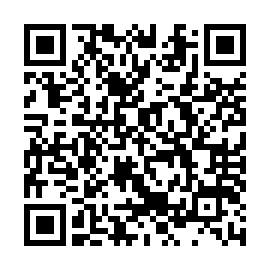 問１　児童館の概要について、下記①〜⑤をお教えください。問２　感染症対策として貴児童館が取り組んだことについて、下記から選択して〇印をつけてください。【複数選択可】③感染症対策として、貴児童館において「臨時休館」が行われたかお答え下さい。問３　①新型コロナウイルス感染症対策の期間中、貴児童館が取り組んだことについて、
下記選択して〇印をつけてください。【複数選択可】
②また、○印をつけた項目それぞれについて、実施内容の詳細や子どもの反応、現場で実感した事業の意義や効果について記入してください。問４　①現場で不足しているもの（今後、不足すると思われるもの）について、下記から選択してください【複数選択可】　　　②また、選択した項目それぞれについて、必要に応じて補足説明を記入して下さい。問５　①いま現場で課題となっていることについて、下記から選択して〇印をつけてください。
【複数選択可】　○印をつけた項目それぞれについて、必要に応じて補足説明をお願いします。
問６　最後に、いま現場で困っていることや、子どもの状況について気になっていること等、この機会に全国の児童館に伝えたいことを自由に記入してください。ご協力、ありがとうございました。所在地①都・道・府・県②②②市・区・町・村市・区・町・村③貴児童館名④記入者氏名⑤児童館種別1.小型児童館　2.児童センター　3. 大型児童センター　4.大型児童館1.小型児童館　2.児童センター　3. 大型児童センター　4.大型児童館1.小型児童館　2.児童センター　3. 大型児童センター　4.大型児童館1.小型児童館　2.児童センター　3. 大型児童センター　4.大型児童館1.小型児童館　2.児童センター　3. 大型児童センター　4.大型児童館1.小型児童館　2.児童センター　3. 大型児童センター　4.大型児童館⑥設置運営1.公設公営　2.公設民営　3.民設民営　4.その他1.公設公営　2.公設民営　3.民設民営　4.その他1.公設公営　2.公設民営　3.民設民営　4.その他1.公設公営　2.公設民営　3.民設民営　4.その他1.公設公営　2.公設民営　3.民設民営　4.その他1.公設公営　2.公設民営　3.民設民営　4.その他手洗い・うがいの励行マスク着用の励行入館時の検温入館時の手指の消毒館内の換気一度に入館する人数の制限利用時間の制限や入れ替え館内各所や遊具等の消毒②その他、取組がありましたら記入してください②その他、取組がありましたら記入してください②その他、取組がありましたら記入してください②その他、取組がありましたら記入してください行われた行われた行われていない行われていない④休館開始日④休館開始日⑤開館（予定）日【選択項目】〇印○印をつけた項目の補足説明。オンラインでの遊び等の配信オンラインでのイベントの実施電話やSNS等での相談対応図書や遊具等の貸し出し地域の巡回放課後児童クラブの支援出張児童館職員の研修や開館に向けての準備③その他、取り組みがありましたら記入して下さい。③その他、取り組みがありましたら記入して下さい。③その他、取り組みがありましたら記入して下さい。【選択項目】〇印○印をつけた項目の補足説明。手指用消毒液館内や遊具用の消毒液ハンドソープ非接触体温計職員用マスク来館者用マスクペーパータオルIT環境
（PC、インターネット、他）③その他、不足物品がありましたら記入して下さい。③その他、不足物品がありましたら記入して下さい。③その他、不足物品がありましたら記入して下さい。【選択項目】〇印○印をつけた項目の補足説明。３密を避けた運営方法３密を避けた遊びのプログラム利用者の安心感の確保利用者のメンタルケアオンライン配信等のITスキル再開時の利用ルール等についての指針職員の感染防止策職員のメンタルケア③その他、課題がありましたら記入して下さい。③その他、課題がありましたら記入して下さい。③その他、課題がありましたら記入して下さい。